Pielikums Nr.6Pašvaldība, Brīvzemnieku pagasts, kadastra apzīmējums 6648 001 0233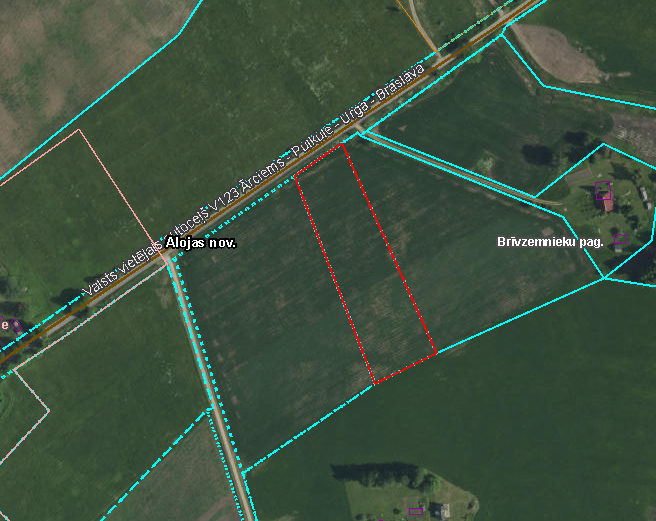 Iznomājamā zemes vienība